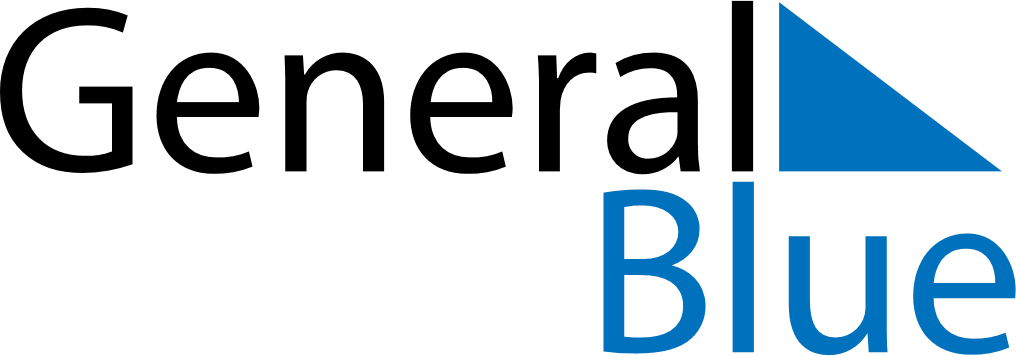 December 2022December 2022December 2022United StatesUnited StatesMONTUEWEDTHUFRISATSUN12345678910111213141516171819202122232425Christmas EveChristmas Day262728293031Christmas Day (substitute day)New Year’s Eve